Harold’s AP Calculus BCCheat Sheet29 November 2022RectangularPolarPolarParametricPoint•  or    or  Point (a,b) in Rectangular:,with 1 degree of freedom (df)Point•Polar  Rect.Rect.  PolarPoint (a,b) in Rectangular:,with 1 degree of freedom (df)LineSlope-Intercept Form:Point-Slope Form:General Form:Calculus Form: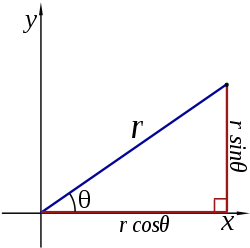 wherePlaneVector Form:Vector Form:where:v and w are given vectors defining the plane is the vector of a fixed point on the planeConicsGeneral Equation for All Conics:where                   or Note: If , square hyperbolaRotation:If B ≠ 0, then rotate coordinate system:New = (x’, y’), Old = (x, y)rotates through angle  from x-axis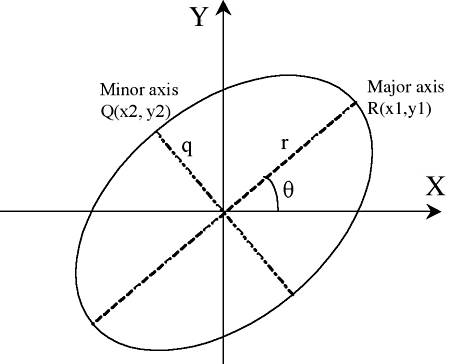 General Equation for All Conics:p = semi-latus rectumor the line segment running from the focus to the curve in a direction parallel to the directrixEccentricity: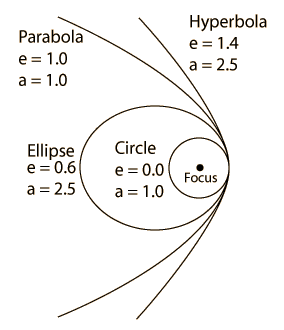 General Equation for All Conics:p = semi-latus rectumor the line segment running from the focus to the curve in a direction parallel to the directrixEccentricity: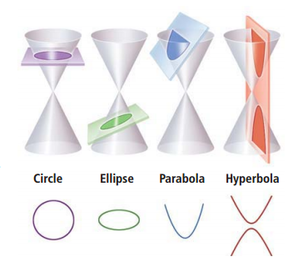 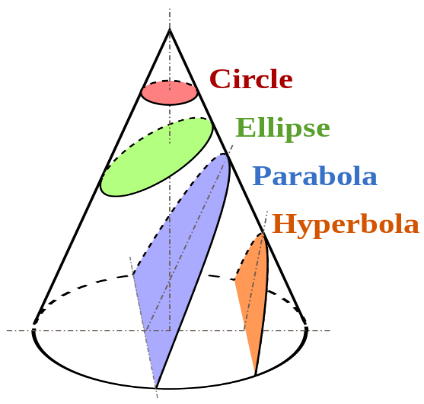 CircleCenter: Vertices: NAFocus: 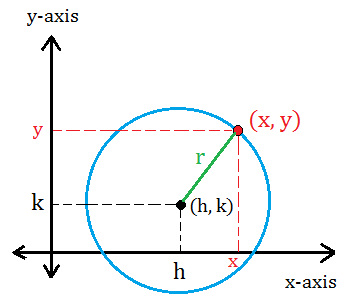 Centered at Origin:r = a (constant)Centered at :Hint: Law of Cosinesor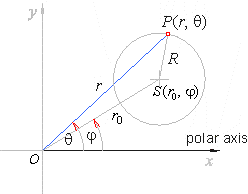 Centered at Origin:r = a (constant)Centered at :Hint: Law of CosinesorCenter: Focus: EllipseCenter:  Vertices:  and Foci:   Focus length, c, from center: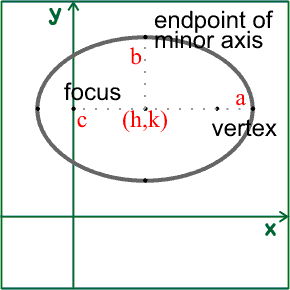 Ellipse:relative to center 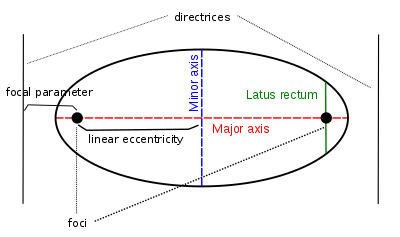 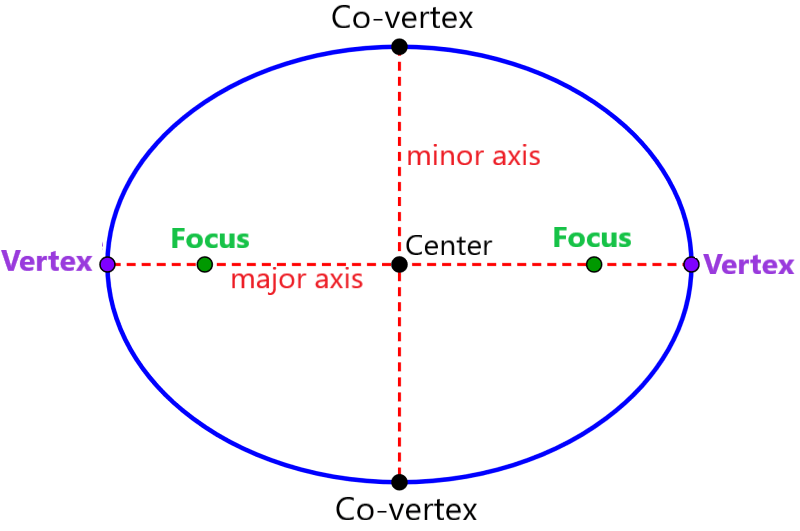 Interesting Note:The sum of the distances from each focus to a point on the curve is constant.Ellipse:relative to center Interesting Note:The sum of the distances from each focus to a point on the curve is constant.Center:  Rotated Ellipse: = the angle between the x-axis and the major axis of the ellipseHyperbolaCenter:   Vertices:   Foci:   Focus length, c, from center: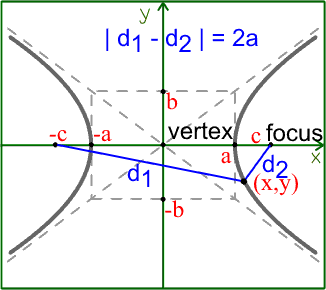 Vertical Axis of Symmetry:relative to center (h, k)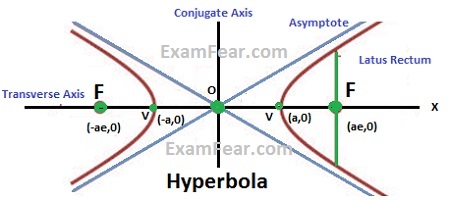 p = semi-latus rectum or the line segment running from the focus to the curve in the directions Interesting Note:The difference between the distances from each focus to a point on the curve is constant.Vertical Axis of Symmetry:relative to center (h, k)p = semi-latus rectum or the line segment running from the focus to the curve in the directions Interesting Note:The difference between the distances from each focus to a point on the curve is constant.Left-Right Opening Hyperbola:Vertex: (h, k)Up-Down Opening Hyperbola:Vertex: (h, k)General Form:where A and D have different signsParabolaVertical Axis of Symmetry:Vertex: Focus: Directrix:  Horizontal Axis of Symmetry:Vertex: Focus: Directrix:  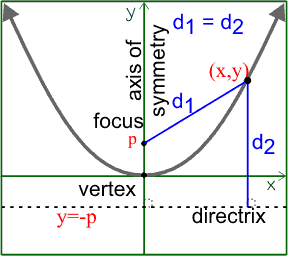 Vertical Axis of Symmetry:and Trigonometric Form: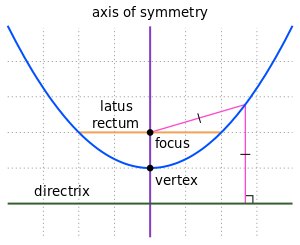 Interesting Note:The distances from a point on the curve to the focus is the same as to the directrix.Vertical Axis of Symmetry:and Trigonometric Form:Interesting Note:The distances from a point on the curve to the focus is the same as to the directrix.Vertical Axis of Symmetry: (opens upwards) (opens downwards)Vertex: Horizontal Axis of Symmetry: (opens to the right) (opens to the left)Vertex: Projectile Motion: feet metersGeneral Form:where A and D have the same sign1st DerivativeHint: Use Product Rule forHint: Use Product Rule for2nd DerivativeIntegralFundamental Theorem of Calculus: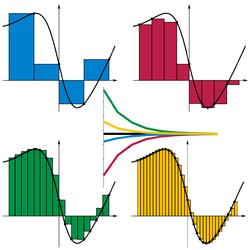 Riemann Sum:Left Sum:Middle Sum:Right Sum:Inverse FunctionsInverse Function Theorem:if  if  if  if  if  if  or  or  or  or  or  or  Arc LengthProof:Circle:Proof: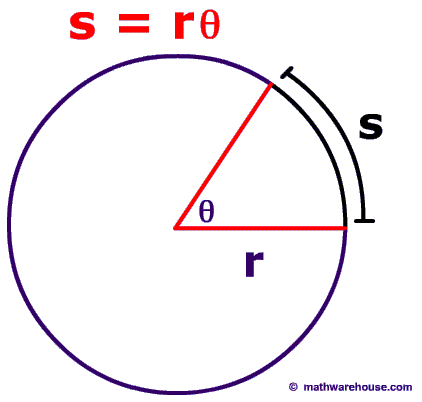 Circle:Proof:Proof:PerimeterSquare:        P = 4sRectangle:  P = 2l + 2wTriangle:     P = a + b + cCircle:          C = πd = 2πrEllipse:        Ellipse: Ellipse: Ellipse: AreaSquare:                A = s²Rectangle:          A = lwRhombus:           A = ½ abParallelogram: A = BhTrapezoid:         Kite:                     Triangle:            A = ½ BhTriangle:            A =  ½ ab sin(C)Triangle using Heron’s Formula:Equilateral Triangle: Frustum:              Circle:                    A = πr²Circular Sector:  A = ½ r²Ellipse:                  A = πabwhere  Proof:Area of a sector:where arc length 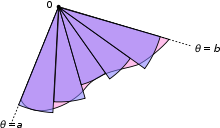 where  Proof:Area of a sector:where arc length where  and orx(t) = f(t) and y(t) = g(t)Simplified:Proof:y = f(x) = g(t)Lateral Surface AreaCylinder:  SA = 2πrhCone:        SA = πrlFor rotation about the x-axis:For rotation about the y-axis:For rotation about the x-axis:For rotation about the y-axis:For rotation about the x-axis:For rotation about the y-axis:Total Surface AreaCube:                                SA = 6s²Rectangular Box:          SA = 2lw + 2wh + 2hlRegular Tetrahedron: SA = 2bhCylinder:                          SA = 2πr (r + h)Cone:                                SA = πr² + πrl = πr (r + l)Sphere:                            SA = 4πr²Ellipsoid:                        SA                                         Where p                                         (Knud Thomsen’s Formula)Cube:                                SA = 6s²Rectangular Box:          SA = 2lw + 2wh + 2hlRegular Tetrahedron: SA = 2bhCylinder:                          SA = 2πr (r + h)Cone:                                SA = πr² + πrl = πr (r + l)Sphere:                            SA = 4πr²Ellipsoid:                        SA                                         Where p                                         (Knud Thomsen’s Formula)Cube:                                SA = 6s²Rectangular Box:          SA = 2lw + 2wh + 2hlRegular Tetrahedron: SA = 2bhCylinder:                          SA = 2πr (r + h)Cone:                                SA = πr² + πrl = πr (r + l)Sphere:                            SA = 4πr²Ellipsoid:                        SA                                         Where p                                         (Knud Thomsen’s Formula)Surface of RevolutionFor revolution about the x-axis:For revolution about the y-axis:For revolution about the x-axis:For revolution about the y-axis:For revolution about the x-axis:For revolution about the y-axis:For revolution about the x-axis:For revolution about the y-axis:VolumeCube:                           V = s³Rectangular Prism: V = lwhCylinder:                    V = πr²hTriangular Prism:   V = BhTetrahedron:            V = ⅓ BhPyramid:                    V = ⅓ Bh = ⅓ lwhCone:                           V = ⅓ Bh = ⅓ πr²hSphere:                       Ellipsoid:                    V = πabcVolume of RevolutionDisk MethodRotation about the x-axis:Rotation about the y-axis: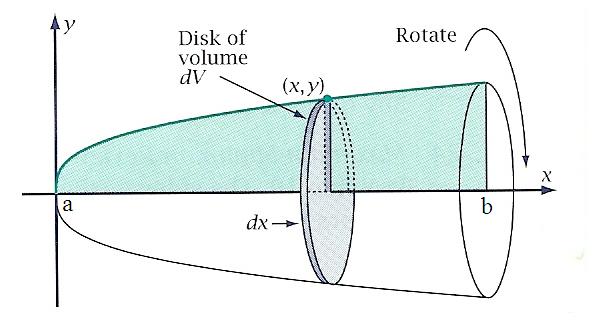 Volume of RevolutionWasher MethodRotation about the x-axis:Volume of RevolutionShell MethodRotation about the y-axis:Rotation about the x-axis: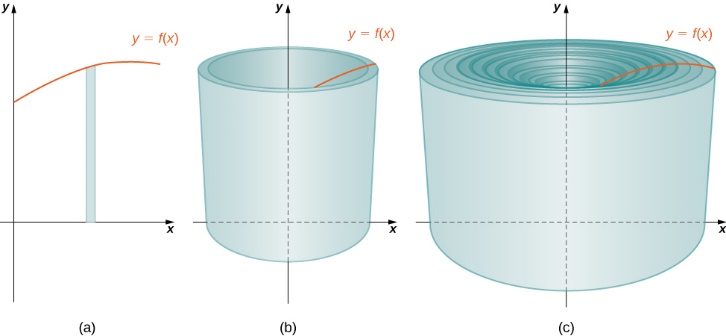 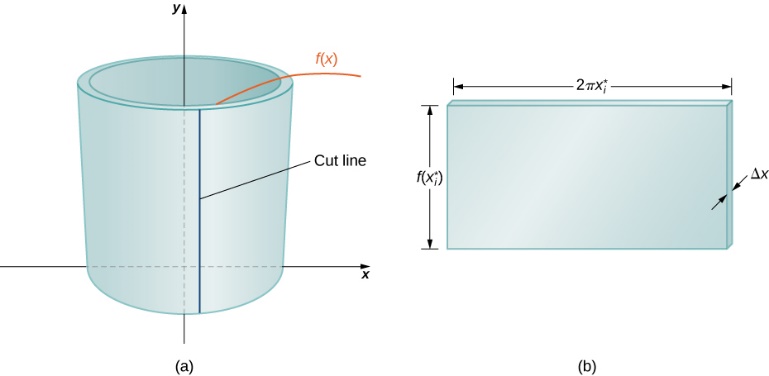 